Приложение №1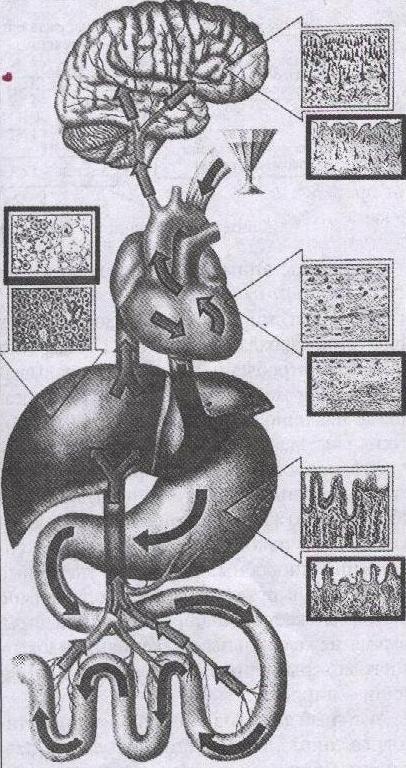            а) проникновение через ротовую полость и пищевод в желудок;           б)всасывание в кровь;           в) поступление  в функциональные системы организма;           г)метаболизм в печени;           д)удаление из организма.В квадратах  с тонким контуром  показана  нормальная структура  тканей жизненно важных органов, в прямоугольниках  с жирным контуром –патологические изменения в них, вызванные разрушающим действием алкоголя.